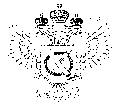 «Федеральная кадастровая палата Федеральной службы государственной регистрации, кадастра и картографии» по Ханты-Мансийскому автономному округу – Югре(Филиал ФГБУ «ФКП Росреестра»по Ханты-Мансийскому автономному округу – Югре)г. Ханты-Мансийск,	   									       Ведущий инженер ул. Мира, 27					                          		     отдела контроля и анализа деятельности    									                                                     Кургак Н.В.						                                                                                    8(3467) 960-444 доб.2010 
                                                                                                                                                                                            e-mail: Press@86.kadastr.ru
Пресс-релиз01.08.2018В Ханты-Мансийском автономном округе – Югра  уровень электронного взаимодействия между ведомствами за семь месяцев достиг 84%По данным Кадастровой палаты по Ханты-Мансийскому автономному округу - Югре, уровень электронного взаимодействия с другими ведомствами в течение 7 месяцев 2018 года сохраняет стабильно высокие позиции. К августу данный показатель достиг 84,3%, при целевом значении показателя в 2019 году – 85%. На практике это означает, что гражданам не нужно самим собирать справки и бумаги. Кадастровая палата напрямую контактирует с другими федеральными учреждениями и берет на себя решение промежуточных вопросов, возникающих при оформлении документов.Специально для этого создана Система межведомственного электронного взаимодействия – информационный ресурс, содержащий базы данных всех подключенных к нему органов власти.С начала 2017 года в ХМАО-Югре началась реализация «дорожной карты» по целевой модели «Постановка на кадастровый учет земельных участков и объектов недвижимого имущества». Одним из показателей целевой модели является обеспечение межведомственного взаимодействия органов власти посредством СМЭВ. Доля ответов на запросы органа регистрации прав, полученных в форме электронного взаимодействия, в том числе с помощью СМЭВ, к концу 2019 года должна составить 85%. По итогам 2017 года в ХМАО-Югре этот показатель составил 64,9% (при целевых 50% на 2017 год). 	_____________________________________________________________________________При использовании материала просим сообщить о дате и месте публикации на адрес электронной почты Press@86.kadastr.ru или по телефону 8(3467) 960-444 доб.2010. Благодарим за сотрудничество
